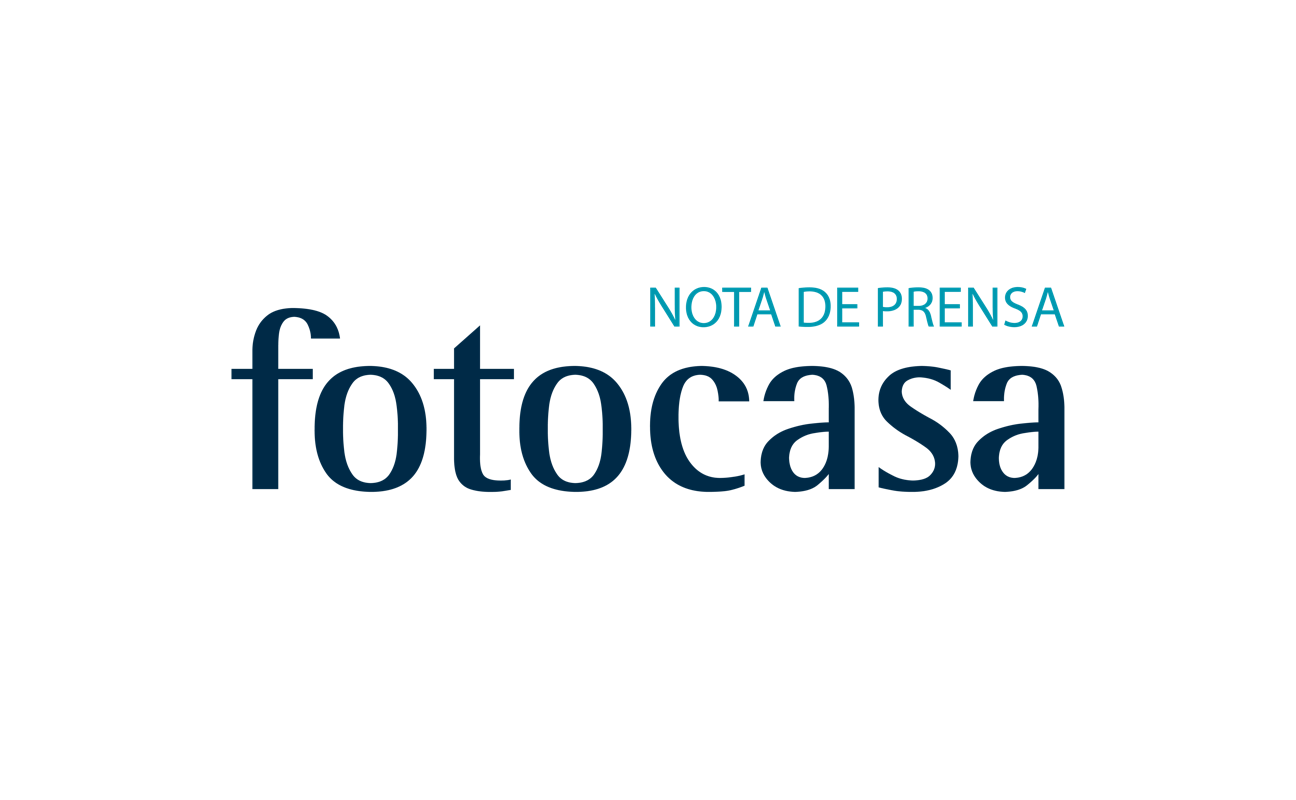 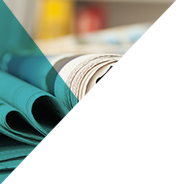 fotocasa reparte más de mil sombrillas en el litoral mediterráneoEl portal inmobiliario sorprende a los visitantes de las playas españolas con un original concurso para ganar una cámara analógica instantánea de última generaciónAquí se puede ver un vídeo resumen de la acción Barcelona, 5 de septiembre de 2017Este verano, las carreras en algunas de las playas del litoral mediterráneo español no se han producido por coger la primera línea de playa, sino por hacerse con una de las sombrillas que repartía por miles el portal inmobiliario fotocasa. Las arenas de las playas gerundenses de Palamós y Blanes, la barcelonesa de Sant Pol, la tarraconense de Cambrils y las valencianas de Gandía, Malvarrosa de Valencia, Torrevieja y San Juan registraron más sombra gracias a fotocasa y su iniciativa ‘Bajo esta sombrilla, buscar piso es una maravilla’.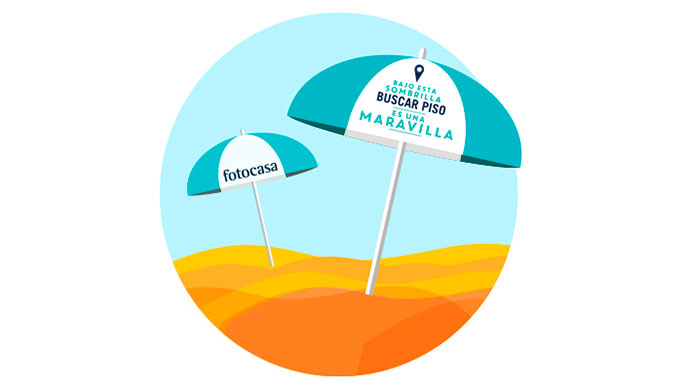 Además de la distribución de sombrillas, el portal inmobiliario organizó paralelamente un sorteo en redes sociales bajo el hashtag #sombrillafotocasa para ganar una de las ocho Fujifilm Instax Mini 8 que regalaban. Con ella, hasta las manidas fotos de pies a la orilla de la playa pasarán a ser originales.La propuesta de fotocasa es tomar la foto más original de la sombrilla en cuestión y subirla a las redes sociales con la etiqueta #sombrillafotocasa. Los concursantes tienen hasta hoy 5 de septiembre para participar y optar a llevarse una cámara Fujifilm Instax Mini 8.Aquí se puede ver un vídeo resumen de la acción.Sobre fotocasaPortal inmobiliario que dispone de la mayor oferta del mercado, tanto inmuebles de segunda mano como promociones de obra nueva y alquiler. Cada mes genera un tráfico de 20 millones de visitas al mes (62% a través de dispositivos móviles) y 650 millones de páginas vistas y cada día la visitan un promedio de 493.000 usuarios únicos. Mensualmente elabora el índice inmobiliario fotocasa, un informe de referencia sobre la evolución del precio medio de la vivienda en España, tanto en venta como en alquiler. Fotocasa pertenece a Schibsted Spain, la compañía de anuncios clasificados y de ofertas de empleo más grande y diversificada del país. Además de gestionar el portal inmobiliario fotocasa, cuenta con los siguientes portales de referencia: vibbo, infojobs.net, habitaclia, coches.net, motos.net y milanuncios. Schibsted Spain forma parte del grupo internacional de origen noruego Schibsted Media Group, que está presente en más de 30 países y cuenta con 6.800 empleados. Más información en la web de Schibsted Media Group.Departamento de Comunicación de fotocasaAnaïs López
Tlf.: 93 576 56 79 
Móvil: 620 66 29 26
comunicacion@fotocasa.es 
http://prensa.fotocasa.es 
twitter: @fotocasa